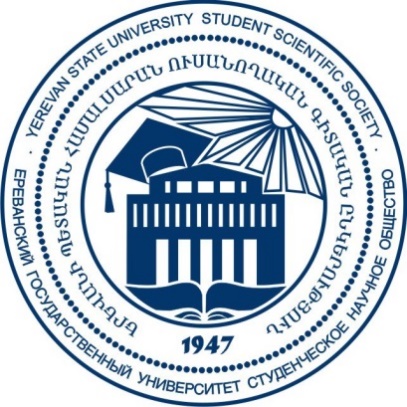 Студенческое научное общество (СНО) Ереванского государственного университета  (ЕГУ) с 4 по 8 октября 2021 г. организует VII Международную молодежную конференцию, посвященную 30-летию независимости АрменииОсновная задача конференции – развитие научной и творческой активности студентов, аспирантов и молодых ученых, дать возможность представить перед академической аудиторией результаты своих исследований, привлечение их к решению актуальных задач современной науки, установление научных связей между будущими учеными Армени.К участию в конференции приглашаются• студенты и магистры;• аспиранты;• соискатели;• молодые учёные в возрасте до 35 лет.• специалисты выше 35 лет могут принять участие в работе конференции в качествеприглашенных докладчиков, которые представят результаты своих исследований илиже обсудят актуальные проблемы своих специальностей. 
УСЛОВИЯ УЧАСТИЯ Участие в конференции БЕСПЛАТНОЕ. Формы участия: очная и заочная.Для участия в конференции все участники должны заполнить онлайн-заявку и отправить статью [1] на электронную почту SSS по адресу sss@ysu.am  до 14 июня 2021 года.Заявки будут проходить этап профессионального наблюдения. Поступившие заявки будут переданы на стадию профессионального рассмотрения, только в случае положительного результата будет подтверждено участие соискателя в научной сессии! Об итогах наблюдения участники будут уведомлены до 30 июня 2021 г. Рабочие языки конференции – армянский, русский и английский.Регламент выступления – до 15 минут.ТЕМАТИЧЕСКИЕ НАПРАВЛЕНИЯРабота конференции пройдет по следующим направлениям:1. География и геология2. Теология3. Востоковедение4. Литературоведение5. Журналистика6. Юриспруденция7. Языкознание8. Биология9. Прикладная математика и информатика10. Математика и механика11. Педагогика12. История13. Радиофизика и физика14. Социология15. Экономика и управление16. Философия и психология17. Геноцидоведение18. Политология и международные отношения19. Химия и фармацияПУБЛИКАЦИЯ СТАТЕЙВсем докладчикам конференции будут предоставлены сертификаты об участии.Материалы, представленные на конференции, будут опубликованы в «Сборнике научных статей СНО ЕГУ» после прохождения стадии рецензирования и в случае гарантированной печати․ Электронные номера Сборника доступны на сайте СНО ЕГУ: www.ssspub.ysu.am. [1] Каждый участник на конференции может представить только один доклад. При получении больше одной заявки будет рассмотрен последний отправленный вариант заявки.Чтобы ознакомиться с критериями оформления статьи, см.: http://ysu.am/files/%20չափորոշիչներ.pdf 